Strakonice dne: 2. 9. 2019Objednací listč. 96/19/7 Předmět objednávky 	Množství	Předpokl. cena Kč 	Celkem (s DPH): 	82 280,00 Kč Popis objednávky:Vypracování realizační dokumentace návrhu výztuže vč. statického výpočtu a s použitím betonu C25/30 pro SO 05.1 Kalové laguny stavby ÚV Pracejovice, rekonstrukce a modernizace.Termín dodání : 17. 9. 2019 Vyřizuje: Dušan KučeraBankovní spojení: ČSOB, a.s., č.ú.: 182050112/0300	IČ: 00251810	DIČ: CZ00251810Upozornění:	Na faktuře uveďte číslo naší objednávky.	Kopii objednávky vraťte s fakturou.	Schválil:	Ing. Jana Narovcová	vedoucí odboru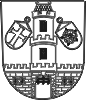 Město  StrakoniceOdbor majetkovýDodavatel:Sweco Hydroprojekt a.s.Táborská 940140 16  PrahaIČ: 26475081 , DIČ: CZ264750811.vypracování realizační dokumentace návrhu výztuže vč. statického výpočtu82 280,00Tel. kontakt:E-mail: